STAGE M2 FLE – EN SEIGNEMENT / INGÉNIERIE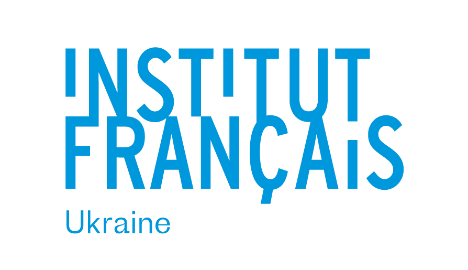 Date de début du contrat :Février 2020Rémunération :3,74€/heureDate limite de candidature :1er janvier 2020Démarche à suivre pour présenter sa candidature :Adressez votre CV et votre lettre de motivation avant le 1er janvier 2020 à Lolita Druelle, coordinatrice pédagogique > lolita.druelle@ifu.kiev.ua, en mettant Natalia Vovtchenko en copie > natalia.vovtchenko@ifu.kiev.ua E-mail de contact :lolita.druelle@ifu.kiev.uanatalia.vovtchenko@ifu.kiev.ua Visiter le siteLieuInstitut français de Kiev - UKRAINEDébut du contratFévrier 2020Date limite de candidature1er janvier 2020Descriptif du posteDepuis le cœur de la ville de Kiev, l’Institut français d’Ukraine œuvre à la diffusion de la langue et de la culture française dans tout le pays grâce à une équipe dynamique et engagée. Au sein de cette équipe, le stagiaire sera en charge de :(1) Une mission d’enseignement :• Observations de cours ; 
• Enseignement : A1 à C1, adultes-adolescents-enfants, cours collectifs et individuels, FOS ;
• Tâches autour de l’enseignement : préparation de cours, création de séquences pédagogiques, tâches administratives, passation d’examen, accompagnement personnalisé des apprenants, etc. ;
• Animation d’ateliers de conversation et de soutien ;(2) Une mission d’ingénierie de projet :Après identification des besoins de l’IFU en concertation avec la coordination pédagogique, le stagiaire aura en charge l’élaboration de projets en FLE – dont voici quelques exemples :• Élaboration de matériel pédagogique spécifique (cours enfants, cours de FOU, atelier orthographe, cours de grammaire, cours de littérature, etc.) ;• Création de programmes (cours enfants, FOU, français professionnel, etc) ;• Élaboration de bases de ressources pour les enseignants / apprenants ;• Création d’ateliers de soutien ;• Développement du laboratoire de langue ;• etc.(3) D’autres missions :• Assistance lors des inscriptions (test de positionnement) ;• Formation de formateur éventuelle, ateliers de formation pour l’équipe pédagogique ;
• Participation ponctuelle aux événements de l’Institut français, notamment culturels.Compétences requises• Bonne connaissance des niveaux du CECRL et des méthodologies communicative et actionnelle
• Capacité à travailler en équipe, autonomie, capacité d’adaptation, dynamisme, rigueur. 
• Professionnalisme et sens de l’organisation.
• Russe ou ukrainien apprécié, mais pas indispensables.• Une première expérience réussie comme enseignant.e est souhaitée.Diplôme requisMaster 1 de Français langue étrangère acquis.Type de stageStage encadré indemnisé au taux légal (convention universitaire indispensable)Volume horaire par semaine35hDurée3 mois (90 jours)LieuLieu